BID PROPOSAL FORM SIGNATURE PAGEALL BIDS AND CONTRACTS MUST BE SIGNED BY AN OFFICER OR EMPLOYEE HAVING THE AUTHORITY TO BIND THE COMPANY OR FIRM. The undersigned Bidder, as authorized by its firm, hereby submits this bid pursuant to the contract documents. If Bidder is:An Individual Proprietorship: A Partnership:  (check one) 	 Partnership    Limited Partnership    Other (specify type)	   A Corporation/LLC/Other:  (check one)	  Corporation    Ltd. Liability Co.    Other (specify type)	   An Affidavit of Joint Venture form must be filed five days prior to bid opening and each member of the joint venture must be prequalified one day prior to bid opening as provided in Article 2.02 of the Contract General Conditions. Each member of the joint venture shall fill in the information below corresponding to the member’s type of business organization. If the joint venture has more than one of the same types of business organizations, additional copies of this page containing the required information and signatures shall be added and attached to this proposal form. Any such attachments are a part of this proposal form.Notes:1	Name of firm must be the same as appears on state contractor’s license and on the CSU prequalification letter.2	If signature is by an agent, other than by an authorized signatory of a corporation or a partnership, a power of attorney must be on file with the Trustees before bid opening or be submitted with this bid.3	For the following types of firm, a certified copy of the official record/documentation as indicated below authorizing signatory to bind this bid/contract must be submitted with the Trustees-prescribed Certification form 702.03:		Partnership:  partnership agreement or power of attorney.		Limited Partnership:  certificate of limited partnership as filed by the CA Secretary of State.		Corporation:  corporate resolution of board action.		Limited Liability Company:  Articles of Organization, filed by the CA Secretary of State.		Other Type of Organization:  identify type of firm above; provide firm’s official record or documentation authorizing signatory to bind this bid/contract.4	The Joint Venture must have the required license in place at time of award of contract, and if awarded the contract, must return with the contract a resolution authorizing someone to sign contracts, change orders, and other documents for the joint venture.DateProject NameName of Bidder’s Firm 1Name of Bidder’s Firm 1(Postal Address of Firm)		(License Number)(Signature, Printed Name of Person Signing)		(Phone Number)(Postal Address of Principal Office of Partnership)		(License Number)(Signature, Printed Name and Title of Authorized Person(s) Signing) 3 		(Phone Number)(State of Incorporation/Organization)(Phone Number)(License Number)(Postal Address of Principal Office of Corporation/Organization)(Postal Address of Principal Office of Corporation/Organization)(Postal Address of Principal Office of Corporation/Organization)(Signature, Printed Name and Title of Authorized Person(s) Signing) 3(Signature, Printed Name and Title of Authorized Person(s) Signing) 3(Signature, Printed Name and Title of Authorized Person(s) Signing) 3A Joint Venture:(Name of Joint Venture)(License Number, if known) 4First Member of the Joint VentureSecond Member of the Joint Venture(Name and Type of Firm) 1 	(License No.)(Name and Type of Firm) 1 	(License No.)(Postal Address of Principal Office of Firm) 	(State of Organization)(Postal Address of Principal Office of Firm) 	(State of Organization)(Signature and Printed Name of Authorized Person(s) Signing) 3(Signature and Printed Name of Authorized Person(s) Signing) 3(Title of Person Who Signs Above) 2	(Phone Number)(Title of Person Who Signs Above) 2	(Phone Number)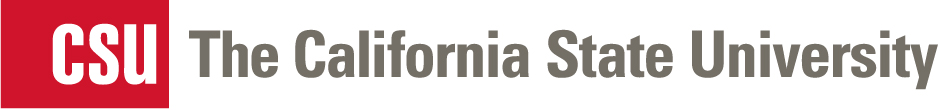 